МУНИЦИПАЛЬНОЕ КАЗЕННОЕ ОБЩЕОБРАЗОВАТЕЛЬНОЕ УЧРЕЖДЕНИЕ «НИЖНЕ-ИНХОВСКАЯ СРЕДНЯЯ ОБЩЕОБРАЗОВАТЕЛЬНАЯ ШКОЛА»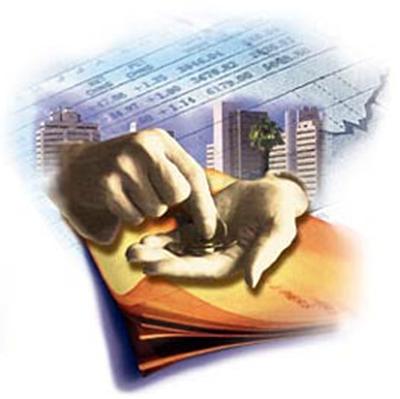 УТВЕРЖДАЮ:                                                                 Директор МКОУ«Нижне-Инховская СОШ »                                                                         ___________/М.А.Джамалудинов                                                            Приказ № 1/17 от 2сентября 2019 г.Рабочая программаэлективного курса «Основы финансовой грамотности».   с.Нижнее ИнхоПояснительная запискаТот, кто знает врага и знает себя, не окажется в опасности и в ста сражениях.Тот, кто не знает врага, но знает себя, будет то побеждать, то проигрывать.Тот, кто не знает ни врага, ни себя, неизбежно будет разбит в каждом сражении. Сунь-ЦзыВ современных условиях финансовая грамотность становится   необходимым элементом общей культуры современного молодого человека. Вопросы финансовой грамотности населения являются особенно важными в условиях развития рыночной экономики, продолжающегося расширения сферы финансовых услуг и все большего проникновения финансовых рынков и финансовых институтов в повседневную жизнь, все более широкой вовлеченности населения в их деятельность. Поэтому повышение уровня финансовой грамотности – ключ к финансовому благополучию граждан и повышению производительности труда и залог здорового развития экономики России в целом.Почему в финансах должен разбираться каждый? Финансовая грамотность важна не только и не столько как общественное благо. Разбираться в финансах важно потому, что это приносит выгоду каждому из нас –  позволяет защититься от рисков, рассчитать, какой кредит будет нам по карману, накопить на машину, квартиру, пенсию, образование детей. Это вопросы нельзя полностью перепоручить специалистам: банкирам, финансовым консультантам и посредникам. Во-первых, знание финансов необходимо для того, чтобы сформулировать свои потребности и поставить финансовым специалистам задачу. Во-вторых, для того чтобы выбрать финансовых посредников и оценить качество их услуг, надо хорошо понимать, чем именно они занимаются.Именно на изучение этих вопросов и направлен курс по выбору внеурочной деятельности «Финансовая грамотность: от А до Я» для учащихся 10-11 классов.Актуальность обучения указанной возрастной группы возрастает в связи с низкой осведомленностью молодежи в финансовых вопросах. Молодые люди в большинстве своем не откладывают средства на будущее, предпочитают хранить свои деньги в копилке, имеют долги. Важно понимать, что школьники – это будущие участники финансового рынка, налогоплательщики, вкладчики и кредитополучатели. Поэтому обучение финансовой грамотности необходимо реализовывать в школе. Формирование полезных привычек в сфере финансов поможет избежать многих ошибок по мере взросления и приобретения финансовой самостоятельности, а также заложит основу финансовой безопасности и благополучия в будущем.Современные подростки являются активными потребителями, и все больше привлекают внимание розничных торговых сетей, производителей рекламы и банковских услуг. В подобной ситуации недостаток знаний и практических навыков в сфере потребления, сбережения, планирования и кредитования может привести к необдуманным решениям и опрометчивым поступкам, за которые придется расплачиваться в течение многих лет на протяжении жизни.Финансово грамотные люди в большей степени защищены от финансовых рисков и непредвиденных ситуаций. Они более ответственно относятся к управлению личными финансами, способны повышать уровень благосостояния за счет распределения имеющихся денежных ресурсов и планирования будущих расходов. Финансовая грамотность является одним из элементов защиты потребителей финансовых услуг. Она «вооружает» граждан знаниями, необходимыми для самостоятельного рационального выбора финансовых продуктов, в наибольшей степени соответствующих их потребностям и возможностямДанный курс будет интересен и полезен обучающимся 10-11 классов. Изучение курса поможет учащимся более детально познакомиться с финансовой и инвестиционной деятельностью, страхованием, принципами сбережения доходов и правильного управления ими, защиты сбережений и т.д. Курс адаптирован к запросам обучающихся, материально-техническим и учебно-методическим условиям школы.Опрос учащихся показывает, что на вопросы, которые вызывают интерес у школьников, времени в рамках урока недостаточно. Наибольшую заинтересованность вызывают такие темы: «Кредитование», «Налоги», «Заработная плата», «Инвестиции», «Управление доходами и расходами» и т.д.Цель курса: формирование основ финансовой грамотности и экономического мышления обучающихся на основе ключевых компетенций, способствующих овладению социальным опытом в сфере финансового рынка.Задачи курса:повысить финансовую грамотность и уровень финансового самосознания школьников;сформировать мотивационную готовность учащихся к овладению знаниями в области финансовой грамотности;обучить основам проектирования, планирования, управления финансовыми ресурсами;повысить уровень знаний школьников о финансовых продуктах и их грамотном использовании.Список материалов, использованных при разработке рабочей программы курса:1. Примерные программы среднего (полного) общего образования: обществознание: 10-11 классы / А.Ю. Лазебникова, Т.В. Коваль, Е.С. Королькова и др.; под общей редакцией М.В. Рыжакова. – М. Вентана-Граф, 2012. 2. Обществознание: учебник для учащихся 10 классов общеобразовательных учреждений: базовый уровень / под редакцией Л.Н. Боголюбова М.: Просвещение, 2015.3. Обществознание: учебник для учащихся 11 классов общеобразовательных учреждений: базовый уровень / под ред. Л.Н. Боголюбова М.: Просвещение, 2015.4. Организация повышения квалификации педагогических работников в области финансовой грамотности обучающихся. Методические рекомендации - М., 2016.5. Содействие повышению уровня финансовой грамотности населения и развитию финансового образования в Российской Федерации. Проект Минфина России и Всемирного банка.Информация с официального сайта Министерства финансов Российской Федерации: Режим доступа: http://minfin.ru/ru/om/fingram/directions/programs/printable.php?id_38=63407&print_38=1&area_id=38&page_id=1824&popup=Y#ixzz4KnySoSZF6. Система (рамки) базовых компетенций в области финансовой грамотности для России. Изучение курса «Бюджетная грамотность: от А до Я» организуется в следующих формах:1. Учебная дискуссия: обмен взглядами по конкретной проблеме; упорядочивание и закрепление материала; определение уровня подготовки обучающихся и индивидуальных особенностей характера, мышления; 2. Деловые, ролевые  игры: освоение типичных экономических ролей через участие в обучающих тренингах и играх, моделирующих ситуации реальной жизни. 4. Встречи со специалистами финансовых организаций и институтов.5. Экскурсионная деятельность: музеи: предпринимательства и меценатства, денег, музейно-экспозиционный фонд Банка России; предприятия и объекты инфраструктуры города; учебные музеи образовательных организаций среднего и высшего профессионального образования.6. Проектная деятельность.Методы изучения  курса «Бюджетная грамотность: от А до Я»1. Экономический анализ является обязательной составной частью каждого из разделов программы. Школьный??? Термин вызывает вопрос. Экономический анализ может проводиться: для всестороннего и детального изучения проблемы на основе имеющихся источников информации; для оценки экономического состояния объекта, а также результатов его хозяйственной деятельности. 2. Проблемные методы обучения: проблемное изложение, частично-поисковый метод: развитие творческого и теоретического мышления у обучающихся; активация их познавательной активности; 3. Поисковый метод4. Исследовательский методМесто курса в учебном планеНастоящий курс изучается в рамках внеурочной деятельности - вся работа осуществляется в условиях ФГОС. Трудоемкость дисциплины составляет  45 часов (10-11 кл.).	Содержание  курса	Тематическое планирование курса надо привести в соответствие с предыдущей таблицей!!!Планируемые результаты.Основные компетенции  финансовой  грамотности, которые формируются при изучении курса Учебно-методическое и материально-техническое обеспечение   курсаТехнические средства обученияДокумент-камераИнтерактивная доскаКомпьютерМультимедиа-проекторТаблицы и схемы позиции с 1 по 7 вызывают вопрос…Экономика: предмет и метод. Значение экономической наукиОбщие проблемы экономического развития. Рыночная система хозяйстваСобственность, предпринимательство и основные организационные формы предприятийОсновы теории производства и ценообразованияРоль менеджмента и маркетинга в деятельности предприятия (фирмы)Национальная экономика и экономическое развитиеГосударственное регулирование экономикиФинансовая и налоговая системыДеньги. Денежная системаКредитно-банковская система в рыночной экономикеДоходы населения и социальная политика в рыночной экономикеЛитература1. Зеленцова А. В., Блискавка Е. А., Демидов Д. Н. Повышение финансовой грамотности населения: международный опыт и российская практика. [Электронный ресурс].– URL: http://fanread.ru/book/10072793/. – Дата обращения: 10.10.2015.2. Концепции долгосрочного социально-экономического развития Российской Федерации на период до 2020 года [Электронный ресурс]. – URL:http://www.consultant.ru/document/cons_doc_LAW_82134/. – Дата обращения:10.10.2015.3. Концепция Национальной программы повышения уровня финансовой грамотности населения Российской Федерации. [Электронный ресурс]. – URL: http://www.misbfm.ru/node/11143. – Дата обращения: 10.10.2015.4. Горячев А., Чумаченко В. Финансовая грамота. М., 20095. Горячев А., Чумаченко В. Финансовая грамота. Для школьников.  М., 2009.6. Блискавка Е. Дети и деньги. Самоучитель семейных финансов для детей/ Евгения Блискавка.-М.: Манн, Иванов и Фербер, 2014. – 80с.7. Аведин В. Азбука финансовой грамотности. Режим доступа: http://www.finbook.biz/book/azbuka-finansovoi-gramotnosti№ п/пНаименование разделаОсновное содержание разделаКоличество часовФормы контроля1.Доходы и расходы семьи. Финансовое планирование и бюджетПонятие доходов и расходов. Источники доходов семьи (заработная плата, социальные пособия и т.п.). Основные статьи затрат семьи. Структура семейного бюджета. Принципы составления семейного бюджета. Потребности и возможности, их соотношение и учёт при планировании бюджета. Прогнозирование расходов семейного бюджета. Контроль расходов семейного бюджета, и его методы.   Способы оптимизации расходов.  2Практическая работа «Бюджет семьи» (надо описать содержание практической работы)2Личные сбережения. В чём польза   банковБанк как финансовый институт экономики. Функции и роль банков в обществе. Основные виды банковских услуг: кредитование, расчётно-кассовые операции. Личный финансовый план. Личные финансовые цели и стратегия их достижения. 5Практическая работа «Расчет кредита»3Кредитование и инвестированиеПонятие кредита. Банковский кредит и его основные виды. Основные характеристики кредита (срочность, платность и возвратность). Ипотечный кредит, его специфика. Автокредит. Условия кредитования. Стоимость кредита. Процентная ставка по кредиту. Типичные ошибки при использовании кредита. Сущность инвестирования. Отличия инвестирования от сбережения. Сберегательные и инвестиционные продукты: сходство и отличия. Инвестиционные риски: оценка и учёт. 8Презентация «Кредитные карты»4Страхование: что и как надо страховать?Сущность страхования. Виды страхования. Страховой продукт. Страховой случай. Личное страхование. Страхование имущества. Страхование ответственности. Критические риски страхования. Типичные ошибки при страховании 5Тест «Виды страховых банковских продуктов»5Налоги: почему их надо платить? Понятие и виды налогов. Зачем платят налоги. Налог на доходы физических лиц: размер и порядок уплаты. Идентификационный номер налогоплательщика: для чего он нужен и в каких случаях используется. Налоговый вычет: условия предоставления. Имущественный налог. Налоговая декларация: условия и порядок подачи. 5Составление налоговой декларации65 предлагаю эту тему исключить в виду постоянных изменений пенсионной формулы и нерешенности вопроса о реформе пенсионной системы РФ76 Предлагаю эту тему исключить в силу её слабой связи с финансовой грамотностью8Темы 6,7,8 предлагаю заменить темами: «Расчётно-кассовые операции» как наиболее практикоориентированной и имеющей большее значение, чем игра на рынке FOREX и темой «Финансовые махинации» (содержание в учебнике «Основы финансовой грамотности» для 9 класса)4Эссе «Как люди выигрывают и проигрывают нарынке FOREX» Эссе на подобную тему может сформировать нездоровый интерес к неоднозначному с точки зрения содержания фондовому инструменту!!!9Защита прав потребителей финансовых услугПрава потребителя финансовых услуг. Как ЦБ РФ защищает права потребителей финансовых услуг. 3Презентация «Закон «О защите прав потребителей»»№ занятияТема занятия Количество часовОсновные виды учебной деятельностиI.Доходы и расходы семьи.Финансовое планирование и бюджет21Структура семейного бюджета. Источники доходов бюджета. Статьи расходов.1Практическая работа «Бюджет моей семьи»Обсуждение факторов, влияющих на бюджет, проведение математических расчетов, защита  статей бюджета, поиск  путей  создания профицитного бюджета2Финансовые решения при планировании бюджета1Практическая работа «Бюджет моей семьи»Обсуждение факторов, влияющих на бюджет, проведение математических расчетов, защита  статей бюджета, поиск  путей  создания профицитного бюджетаII.Личные сбережения и чем могут быть полезны  банки в нашей в жизни53-4Структура банковской системы. Информация на  сайте ЦБ и сайтахкоммерческих банков. Рейтинги банков2Прослушивание лекций; участие в ходе общего обсуждения насеминаре; групповаяпрактическая работаиндивидуальная практическая работа игровая деятельность; осуществление рефлексии; решениетренировочных  практических задач5Хранение сбережений в банке: за и против1Прослушивание лекций; участие в ходе общего обсуждения насеминаре; групповаяпрактическая работаиндивидуальная практическая работа игровая деятельность; осуществление рефлексии; решениетренировочных  практических задач6Потеря финансовых документов: алгоритм действий1Прослушивание лекций; участие в ходе общего обсуждения насеминаре; групповаяпрактическая работаиндивидуальная практическая работа игровая деятельность; осуществление рефлексии; решениетренировочных  практических задач7Мошенничество, финансовые пирамиды или как не стать жертвой «хороших» предложений. Фальшивые деньги.1Прослушивание лекций; участие в ходе общего обсуждения насеминаре; групповаяпрактическая работаиндивидуальная практическая работа игровая деятельность; осуществление рефлексии; решениетренировочных  практических задачIII.Кредитование и инвестирование88-9Типы депозитов и типы кредитов. Дебетовая и кредитная  карты. Кредитный договор2Решение практических задач, расчет процентов по кредиту10-11Кредитная история: к  чему может привести  неисполнение своихкредитных обязательств и как уменьшить риски2Решение практических задач, расчет процентов по кредиту12-13Ипотечное кредитование: программы, условия, значение  2Решение практических задач, расчет процентов по кредиту14-15Программы инвестирования вдрагоценные металлы и  ценные бумаги: степень риска и доход2Решение практических задач, расчет процентов по кредитуIV.Страхование: что и как надо страховать, чтобы не попасть в беду?516Структура и  особенности  страхового рынка в России1Прослушивание лекций; участие в ходе общего обсуждения насеминаре; индивидуальная практическая работа; игровая деятельность; осуществление рефлексии; решение тренировочных  практических задач 17-18Виды  (обязательное и добровольное) и условия пользования  медицинскимстрахованием. Автострахование.2Прослушивание лекций; участие в ходе общего обсуждения насеминаре; индивидуальная практическая работа; игровая деятельность; осуществление рефлексии; решение тренировочных  практических задач 19-20Алгоритм действий  при  наступлении страховых случаев. Заключение договоров на страхование2Прослушивание лекций; участие в ходе общего обсуждения насеминаре; индивидуальная практическая работа; игровая деятельность; осуществление рефлексии; решение тренировочных  практических задач V.Налоги: почему их надо платить и чем грозит неуплата?521-22Налоговая система в Российской Федерации. Виды налогов. Налоговая служба.2Прослушивание лекции; групповаяпрактическая работа.Составление налоговой декларацииРасчет налоговых вычетов. Расчет суммы уплачиваемых налогов. Осуществление рефлексии; решение тренировочных  практических задач23-24Налоговая декларация: кто подает, что включает. Что означает ИНН?2Прослушивание лекции; групповаяпрактическая работа.Составление налоговой декларацииРасчет налоговых вычетов. Расчет суммы уплачиваемых налогов. Осуществление рефлексии; решение тренировочных  практических задач25Налоговый вычет1Прослушивание лекции; групповаяпрактическая работа.Составление налоговой декларацииРасчет налоговых вычетов. Расчет суммы уплачиваемых налогов. Осуществление рефлексии; решение тренировочных  практических задачVI.Обеспеченная старость: возможность пенсионного накопления526Пенсионная система РФ. Виды пенсий и условия их получения.1Изучение информации на сайте ПФ РФ и других НПФ РФ, обсуждение  и анализ программ пенсионного обеспечения, решение практических задач по расчету пенсии27-28Способы финансового обеспечения старости, помимо пенсии. Программы пенсионного обеспечения2Изучение информации на сайте ПФ РФ и других НПФ РФ, обсуждение  и анализ программ пенсионного обеспечения, решение практических задач по расчету пенсии29-30Расчет размера пенсии. Пенсионные баллы: как их заработать?2Изучение информации на сайте ПФ РФ и других НПФ РФ, обсуждение  и анализ программ пенсионного обеспечения, решение практических задач по расчету пенсииVII.Собственный бизнес: как создать и не потерять631Правила создания бизнеса. Программы поддержки бизнеса1Составление бизнес-плана,  расчеты,  анализ качеств предпринимателя, анализ программ поддержки бизнеса32-33Бизнес-план: от идеи к деятельности. Структура бизнес-плана. Издержки, доход, прибыль2Составление бизнес-плана,  расчеты,  анализ качеств предпринимателя, анализ программ поддержки бизнеса34-35Налоги и риски бизнеса2Составление бизнес-плана,  расчеты,  анализ качеств предпринимателя, анализ программ поддержки бизнеса36Программа  «Я - предприниматель»1Составление бизнес-плана,  расчеты,  анализ качеств предпринимателя, анализ программ поддержки бизнесаVIII.Фондовый рынок: как его использовать для роста доходов?437Механизм функционирования фондового рынка1индивидуальная практическая работа; игровая деятельность; осуществление рефлексии; решение тренировочных  практических задач38Виды ценных бумаг1индивидуальная практическая работа; игровая деятельность; осуществление рефлексии; решение тренировочных  практических задач39Участие физических лиц в игре на рынке ценных бумаг1индивидуальная практическая работа; игровая деятельность; осуществление рефлексии; решение тренировочных  практических задач40Как  люди выигрывают и проигрывают нафондовом рынке и рынке FOREX1индивидуальная практическая работа; игровая деятельность; осуществление рефлексии; решение тренировочных  практических задачIX.Защита прав потребителя341-42По страницам Закона «О защите прав потребителя»2Работа с документами, написание обращений в пользу потребителя43Алгоритм составления обращение по нарушению прав потребителя1Работа с документами, написание обращений в пользу потребителя44-45Практическая работа «Каков уровень моей финансовой грамотности?»Основные разделы курсаКомпетенции финансовой грамотностиДоходы и расходы семьи.Финансовое планирование и бюджетпонимать, что такое личный доход, доход семьи, их источники и  пути их повышения;понимать, что такое личные расходы, знать общие принципы управления личными расходами; понимать различие между расходами на товары и услуги первой необходимости и расходами на дополнительные нужды;понимать влияние образования на последующую карьеру  – какая связь с финансовой грамотностью?;знать, какими налогами облагаются доходы (подоходный налог, отчисления на пенсию и т.п.);знать, что такое заработная плата, её виды;понимать возможные последствия безработицы;уметь различать регулярные и нерегулярные источники дохода; уметь различать зарплату до уплаты подоходного налога и зарплату после уплаты подоходного налога;знать способы контроля  спонтанных покупок;уметь давать финансовую оценку расходам на удовлетворение различных  потребностей и желаний;уметь оценивать свои ежемесячные расходы;уметь выбирать товар или услугу в соответствии с реальными финансовыми возможностями;осознавать важность образования, которое обеспечит доходы;понимать разницу между базовыми потребностями и желаниями;принимать на себя ответственность за финансовые решения и осознавать последствия этих решений.Личные сбережения и чем могут быть полезны  банки в нашей в жизнипонимать необходимость аккумулирования сбережений для будущих трат;понимать принципы хранения денег на банковском счете;осознавать инвестиционный характер сбережений;понимать необходимость пенсионных сбережений;осознавать риски, связанные с хранением сбережений в наличной форме;знать принципы работы  государственной системы страхования вкладов;иметь общее представление о различных способах сбережений;уметь откладывать деньги на определенные цели;знать отличия депозита (срочный вклад) и текущего счета;уметь различать товары и услуги, которые не могут быть приобретены на регулярный доход;уметь анализировать выписку из банковского счёта;уметь пользоваться сберегательной книжкой или дебетовой картой, пользоваться договором банковского обслуживания по вкладу;осознавать важность сбережений; формулировать  финансовые цели и пути их достижения;осознавать влияние сбережений на финансовую безопасность и стабильность.Кредитованиеи инвестирова-ниепонимать сущность кредита, его основные свойства (срочность, платность и возвратность), принципы кредитования, а также условия его предоставления;понимать различия между дебетовой и кредитной картой;знать  виды кредитов и понимать различия в процентной ставке;знать выгоды и риски разных видов кредитования;знать способы расчёта  полной стоимости кредита;знать особенности ипотечного кредитования;знать, что такое кредитная история и как она может повлиять на решения банка о выдаче кредита;уметь определять положительные и отрицательные стороны использования кредита;владеть методами оценки финансовых  возможностей возврата кредита;формулировать  цели получения кредита;осознавать ответственность за выплату кредита.Страхование: что и как надо страховать чтобы не попасть в беду?знать и понимать задачи и принципы страхования; знать типологию страховых продуктов;знать условия страховых выплат в случае наступления страхового случая;знать виды страховых продуктов для различных жизненных ситуаций; осознавать необходимость использования страховых продуктов и добровольного страхования.Налоги: почему их надо платить и чем грозит неуплата?организовывать свои отношения с государством в налоговой сфере; получать актуальную информацию по задолженности или другим вопросам на сайте налоговой службы; знать правила и уметь заполнять налоговую декларацию; рассчитывать сумму налогов;понимание необходимости уплаты налогов;знать свои права и обязанности в сфере налогообложения; понимать отличия  налогов, пошлин и сборов.Обеспеченная старость: возможность пенсионного накопления Содержание этого раздела надо привести в соответствие с содержанием  первой таблицынахождение способов увеличения своей будущей пенсии; критически относиться к рекламным предложениям по увеличению будущей пенсии; сопоставлять различные предложения пенсионных накоплений и находить наиболее оптимальный вариант;понимание того, от чего зависит размер пенсии; понимание существования риска разного рода пенсионных программах; понимание важности пенсионных накоплений в России.Собственный бизнес: как создать и не потерять – этот раздел предлагается исключить!понимать сложности и ответственности занятия бизнесом; понимать рискованности занятия бизнесом и возможности потерпеть неудачу;                                                           понимание необходимости продуманного начала своей бизнес деятельности; уметь находить идеи для собственного дела; умение находить нестандартные решения для бизнеса;умение оценивать предложения по созданию и ведению бизнеса.Фондовый рынок: как его использовать для роста доходов?понимание возможной доходности и рисков осуществления операций на фондовом рынке; уметь искать и интерпретировать актуальную информацию по фондовому рынку;уметь сравнивать котировки акций во времени;  уметь различать виды ценных бумаг; уметь рассчитывать доходность акций (при известных показателях) оценить необходимость осуществления операций с ценными бумагами в зависимости от жизненных обстоятельств и общеэкономической ситуации в стране; уметь выбирать наиболее оптимальный вариант инвестирования в конкретных экономических ситуациях; уметь оценивать степень риска конкретного инвестиционного продукта; уметь критически оценивать   рекламные предложения.Защита прав потребителейзнать основные права потребителя финансовых услуг;знать порядок обращения  с жалобой на нарушение прав потребителей;уметь находить информацию о финансовом продукте;уметь составить жалобу на нарушение прав потребителей;уметь разбираться в счетах и платежных документах.